Aanmeldingsformulier CelSian - NCNG cursus 
MBO Glastechnologie 2014 – 2015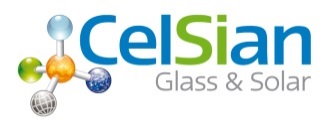 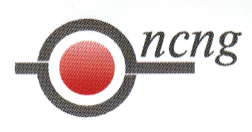 ----------------------------------------------------------------------------------------------------------------------------------------Gegevens deelnemer/deelneemsterVoornaam	:Achternaam	:e-mail		:Bedrijf		:Functie		:Afdeling	:Adres bedrijf	:		:Plaats		:Factuur adres 	:
(alleen als het
anders is dan 
bedrijfsadres)VAT nummer 	:PO nummer	:Vooropleiding	:  MBO / anders, nl:	...........................
		   Chemie / Natuurkunde / Werktuigbouw / ..........................................De kosten voor cursus deelname bedragen per deelnemer € 2.750,- excl. BTW voor NCNG leden.
U ontvangt te zijner tijd een factuur van CelSian voor deze kosten.Dit aanmeldingsformulier voor 15 september 2014 graag retour aan:Elize Harmelink 
CelSian Glass & Solar BVPostbus 70515605 JB Eindhoven
e-mail: elize.harmelink@celsian.nlMeer info: +31  40 2490100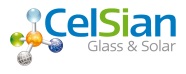 Annuleringsvoorwaarden: 
Kostenloos annuleren tot 15 september 2014. 
15 september – 15 oktober 2014: 50% betaling. Na 15 oktober 2014: 75% betaling. Na aanvang cursus: 100% betaling